Shrimp Pad Thai Loaded Curly Fries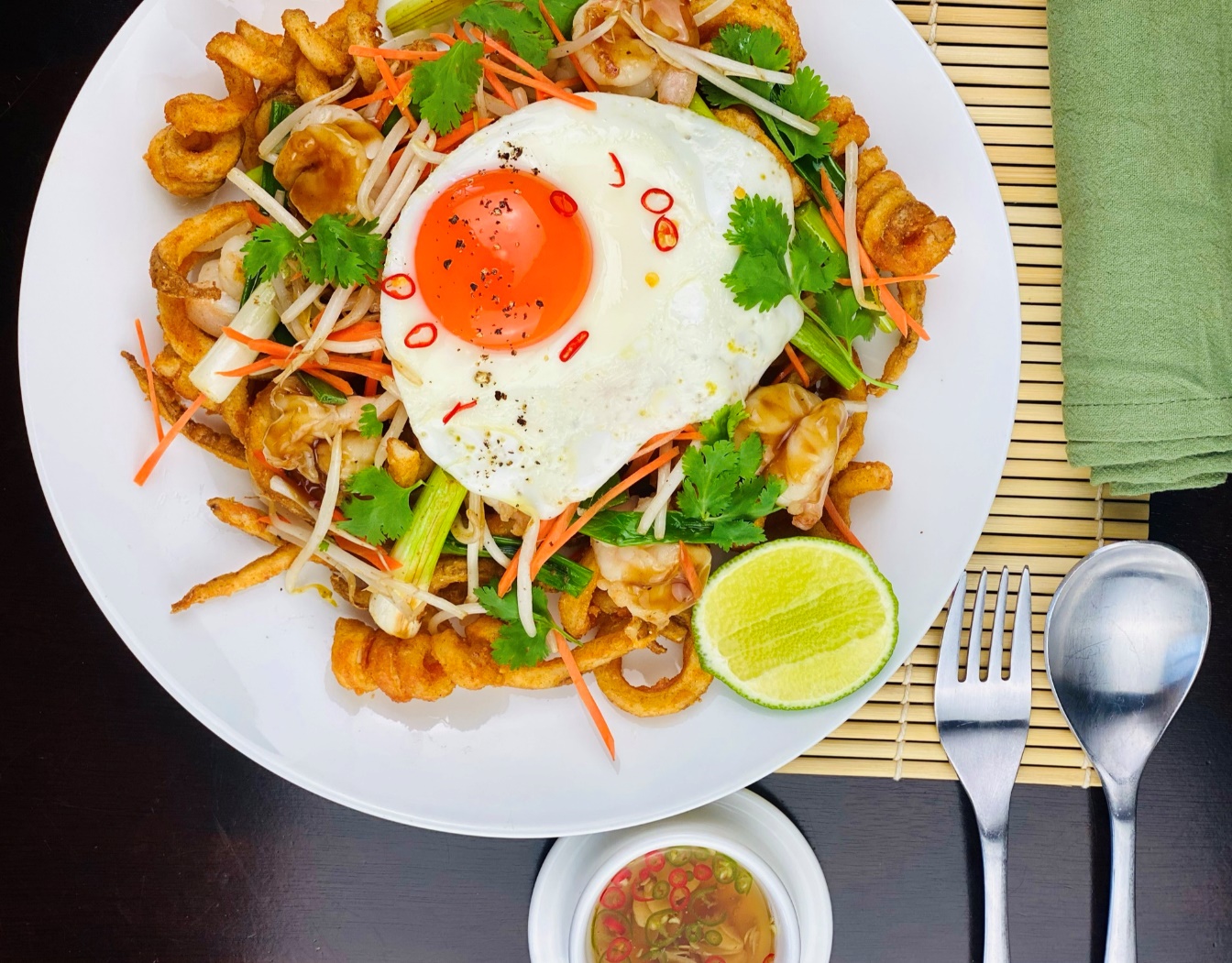 Description:  Crispy curly fries topped with a fresh farm egg, tender shrimp, scallions, bean sprouts, carrots, coriander, peanuts, and chilies in a sweet and sour tamarind glaze. Servings: 12Preparation Time: 20 minutesCooking Time: 30 minutesTotal Time: 50 minutesPotato Type: Frozen curly friesCourse: Entrée, Shareable AppetizerIngredientsFor the Pad Thai Sauce1/3 cup (80ml)			Tamarind Paste 2/3 cup (150g)			Brown Sugar¼ cup (60ml)			Fish Sauce1/3 cup (80ml)			Oyster SauceFor the Pad Thai Shrimp:2.2 lbs. (1kg)			Shrimp, Peeled and Deveined1 tablespoon (15ml)		Peanut Oil (Vegetable Oil can be subbed)1-1/2 cups (200g)		Yellow Onions, sliced2 cups (300g)			Bean Sprouts1 cup	(150g)			Green Onions, cut into 2-inch pieces1 cup	(150g)			Carrots, cut into julienne strips½ cup (100g)			Chopped PeanutsNam Pla Prik (Fish Sauce Vinaigrette)1/4 cup (60ml)			Fish Sauce1/3 cup (80ml)			Lime Juice2 tablespoons (25g)		Granulated Sugar3 each (3g)				Thai Chilies3 each (15g)			Garlic Cloves, slicedFor the Curly FriesAs Needed				Vegetable Oil for Frying2.2 lbs. (1 kg)			Frozen Curly FriesTo Plate:12 each				Large Eggs, fried sunny side½ cup (4g)				Coriander (Cilantro) leaves, picked6 each				Limes, cut in halfPreparationBegin by making the Pad Thai sauce.  Stir together the tamarind paste, brown sugar, fish sauce and oyster sauce.To make the shrimp pad Thai; start by peeling and deveining the shrimp.  In a large sauté pan or a wok heat the peanut oil over high heat.  Add the shrimp and cook for 3-5 minutes or until they are opaque and pink.  Remove the shrimp and set aside.  Add the onions to the pan and cook for 3-5 minutes or until they are lightly browned.  Add the bean sprouts, scallions, and carrots.  Stir fry the vegetables for 3-4 minutes or until they are just tender. Add the pad Thai sauce, and the peanuts and stir till combined and slightly thick.To make the Nam Pla Prik, combine the fish sauce, lime juice, sugar, chilies, and garlic. Set aside to use as a condiment for the fries.To make the fries, preheat a fryer to 375 °F (190°C) and fry the fries for 4-6 minutes or until they are golden and crisp.  Drain the fries well, and place into a bowl.  Season the fries with salt and toss to combine.  Place the fries on the serving plates and top with the pad Thai shrimp. Garnish the fries with the fried eggs, coriander, and the lime halves.  Serve immediately. Enjoy!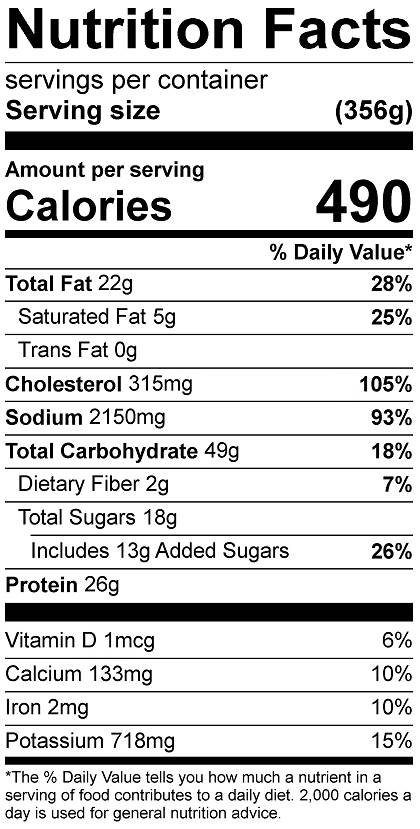 Vitamin C: 24 mg